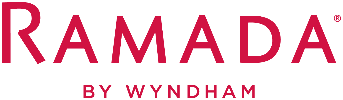 Package Includes:Ballroom Rental, Dance Floor, Setup & Breakdown of tables and chairs, White Table Linen, Glass Mirrors on tables, Tables for Gifts, Cake and DJ, Event Security, Special Guest Room Rate AvailableAdd-on AmenitiesWhite chair covers at $2.00 eachChina & Silverware at $9.50 per place settingSparkling Cider Toast at $20.00 per bottleCake Cutting Fee at $35.00Bartender Fee at $130.00 Special Discounts available if event is held Sunday through Thursday.  All prices are subject to applicable sales tax, service charge, and subject to change.  Food and Beverage pricing varies for the Ramada Tucson and we offer flexible catering options:  use our menu options, ask about one of our preferred caterers or you can choose your own.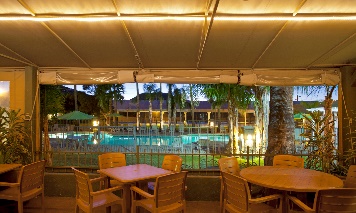 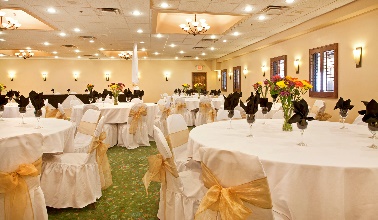 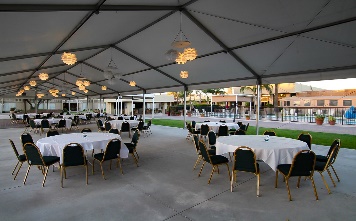 To book your event or if you have any additional questions, please contact Mary Brashear at (520) 239-2311 or mbrashear@tucsonramada.comRAMADA BY WYNDHAM TUCSON777 W. Cushing Street | Tucson, AZ 85745P: (520) 239-2300 | F: (520) 239-2329 | www.tucsonramada.comSpecial Discounts available if event is held Sunday through Thursday.  All prices are subject to applicable sales tax, service charge, and subject to change.  Food and Beverage pricing varies for the Ramada Tucson and we offer flexible catering options:  use our menu options, ask about one of our preferred caterers or you can choose your own.To book your event or if you have any additional questions, please contact Mary Brashear at (520) 239-2311 or mbrashear@tucsonramada.comRAMADA BY WYNDHAM TUCSON777 W. Cushing Street | Tucson, AZ 85745P: (520) 239-2300 | F: (520) 239-2329 | www.tucsonramada.comSpecial Discounts available if event is held Sunday through Thursday.  All prices are subject to applicable sales tax, service charge, and subject to change.  Food and Beverage pricing varies for the Ramada Tucson and we offer flexible catering options:  use our menu options, ask about one of our preferred caterers or you can choose your own.To book your event or if you have any additional questions, please contact Mary Brashear at (520) 239-2311 or mbrashear@tucsonramada.comRAMADA BY WYNDHAM TUCSON777 W. Cushing Street | Tucson, AZ 85745P: (520) 239-2300 | F: (520) 239-2329 | www.tucsonramada.com